NÁRODNÁ RADA SLOVENSKEJ REPUBLIKYII. volebné obdobieČíslo: 1736/2001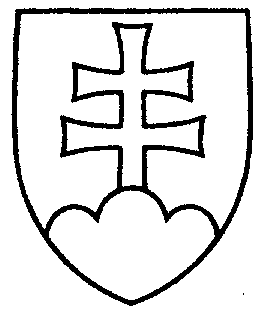 1705UZNESENIENÁRODNEJ RADY SLOVENSKEJ REPUBLIKYz 30. októbra 2001k návrhu poslanca Národnej rady Slovenskej republiky Jozefa PROKEŠA na vydanie zákona, ktorým sa mení a dopĺňa zákon č. 140/1961 Zb. Trestný zákon v znení neskorších predpisov (tlač 1177) - prvé čítanie	Národná rada Slovenskej republikypo prerokovaní návrhu poslanca Národnej rady Slovenskej republiky Jozefa PROKEŠA na vydanie zákona, ktorým sa mení a dopĺňa zákon č. 140/1961 Zb. Trestný zákon v znení neskorších predpisov (tlač 1177), v prvom čítanír o z h o d l a,  ž e        podľa § 73 ods. 3 písm. c) zákona Národnej rady Slovenskej republiky
 č. 350/1996 Z. z.  o rokovacom poriadku Národnej rady Slovenskej republiky v znení neskorších predpisov         prerokuje uvedený návrh zákona v druhom čítaní;p r i d e ľ u j epodľa § 74 ods. 1 citovaného zákonanávrh poslanca Národnej rady Slovenskej republiky Jozefa PROKEŠA na vydanie zákona, ktorým sa mení a dopĺňa zákon č. 140/1961 Zb. Trestný zákon v znení neskorších predpisov (tlač 1177)NÁRODNÁ RADA SLOVENSKEJ REPUBLIKYna prerokovanieÚstavnoprávnemu výboru Národnej rady Slovenskej republikyVýboru Národnej rady Slovenskej republiky pre obranu a bezpečnosť aVýboru Národnej rady Slovenskej republiky pre ľudské práva a národnosti;u r č u j epodľa § 74 ods. 1 a 2 citovaného zákona       1. ako gestorský Ústavnoprávny výbor Národnej rady Slovenskej republiky,       2. lehotu na prerokovanie uvedeného návrhu zákona v druhom čítaní vo výboroch do 30. novembra 2001 a v gestorskom výbore do 3.decembra 2001.Jozef  M i g a š  v. r.predsedaNárodnej rady Slovenskej republikyOverovatelia:Ján  D a n k o   v. r.László  H ó k a   v. r.